Eco-School Action Plan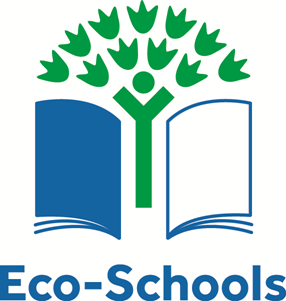 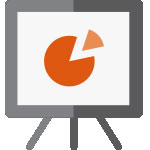 Pupils need to take the lead in developing the Action PlanDate Action Plan was developed: ____________________
Action Plan developed by: __________________________TopicActionTarget/MeasureTimescale/ DeadlineWho is responsible?Evaluation of action/ 
Actual result achieved 